РОССИЙСКАЯ ФЕДЕРАЦИЯБЕЛГОРОДСКАЯ ОБЛАСТЬ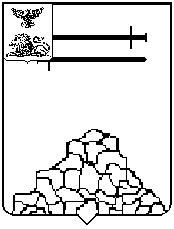 КОНТРОЛЬНО - СЧЕТНАЯ КОМИССИЯЯКОВЛЕВСКОГО ГОРОДСКОГО ОКРУГА. Строитель, ул. Ленина, д.16                                                                       т. (47 244) 6-94-01ИНФОРМАЦИЯпо результатам проведения контрольного мероприятия по вопросу «Реализация наказов» за 2022 годуРуководствуясь Федеральным законом от 07 февраля 2011 года № 6-ФЗ                    «Об общих принципах организации и деятельности контрольно-счетных органов субъектов Российской Федерации и муниципальных образований», Положением                 «О Контрольно-счетной комиссии Яковлевского городского округа», утвержденного решением Совета депутатов Яковлевского городского округа от 09 ноября 2021 года                № 15, Контрольно-счетной комиссией Яковлевского городского округа проведено контрольное мероприятие по вопросу «Реализация наказов» за 2022 год.Основание для проведения мероприятия: Пункт 2.6 раздела 2 плана работы Контрольно-счетной комиссии Яковлевского городского округа на 2023 год, утвержденного распоряжением председателя Контрольно-счетной комиссии Яковлевского городского округа от 28 декабря 2022 года № 58. Предмет мероприятия: использование бюджетных средств, направленных                на реализацию наказов в 2022 году. Объекты мероприятия: Администрация Яковлевского городского округа;МКУ «Управление социального строительства Яковлевского городского округа».Цель мероприятия: проверка соблюдения бюджетного законодательства, правомерности финансовых и хозяйственных операций, осуществляемых объектом контроля, целесообразности и эффективности использования бюджетных средств, направленных на реализацию наказов на территории Яковлевского городского округа в 2022 году.  В соответствии со статьей 139 Бюджетного кодекса Российской Федерации,                        в целях экономического и социального развития Белгородской области, удовлетворения материальных и духовных потребностей жителей Белгородской области, Правительством Белгородской области утвержден Порядок предоставления                 и распределения субсидий бюджетам муниципальных районов и городских округов                  на реализацию наказов (постановление от 07.02.2022 г. № 51-пп).В 2022 году на территории Яковлевского городского округа предусмотрена реализация семи наказов избирателей депутатов Яковлевского городского округа                      на общую сумму 46 254,0 тыс. рублей, из них:- три наказа по направлению «Дорожное хозяйство» на сумму                                38 821,5 тыс. рублей или 84,0 %;- четыре наказа по направлению «Развитие физической культуры и спорта»                    на сумму 7 432,5 тыс. рублей или 16,0 %.Исполнителем реализации наказов выступило МКУ «Управление социального строительства Яковлевского городского округа». В соответствии с Федеральным законом от 05.04.2013 г. № 44-ФЗ «О контрактной системе в сфере закупок товаров, работ, услуг для государственных и муниципальных нужд», управлением заключены             и исполнены муниципальные контракты на общую сумму 45 880,5 тыс. рублей.В ходе проведения контрольного мероприятия, Контрольно-счетной комиссией Яковлевского городского округа были проведены мероприятия по обследованию фактического выполнения работ по исполненным муниципальным контрактам.Установлен факт повреждения асфальтобетонного покрытия                                                          в мкр. Крапивенский 1,2,3 в г. Строитель (проседание асфальтобетонного покрытия в результате отсутствия водостоков и наезда тяжёлой техники). В ходе проверки обустройства спортивной площадки на территории МБОУ «Серетинская ООШ» выявлено отсутствие прыжковой ямы. Установлено отсутствие искусственного покрытия на детской площадке                   в с. Смородино в количестве 345,5 квадратных метров. Комиссией установлены нарушения отдельных статей Гражданского кодекса Российской Федерации и Федерального закона от 05.04.2013 года № 44-ФЗ «О контрактной системе в сфере закупок товаров, работ, услуг для обеспечения государственных и муниципальных нужд». В целях принятия мер по устранению, выявленных нарушений и недостатков, а также созданию условий для более эффективного и рационального использования бюджетных средств, комиссией в адрес проверяемого объекта направлено представление.Контрольно-счетной комиссией Яковлевского городского округа предоставлен отчет об итогах проведения контрольного мероприятия в Совет депутатов Яковлевского городского округа.